Publicado en  el 24/10/2016 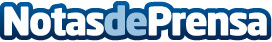 Consecuencias de la crisis del Galaxy Note 7 sobre el Galaxy S8A día de hoy aún no está claro el verdadero motivo por el que los Galaxy Note 7 se calientan y explotan. Esta situación puede estar retrasando la fecha de salida del próximo teléfono importante de Samsung, el Galaxy S8.Datos de contacto:Nota de prensa publicada en: https://www.notasdeprensa.es/consecuencias-de-la-crisis-del-galaxy-note-7 Categorias: Internacional Telecomunicaciones E-Commerce Consumo http://www.notasdeprensa.es